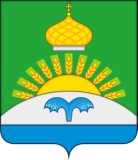 СОВЕТ НАРОДНЫХ ДЕПУТАТОВСУХОДОНЕЦКОГО СЕЛЬСКОГО ПОСЕЛЕНИЯБОГУЧАРСКОГО МУНИЦИПАЛЬНОГО РАЙОНАВОРОНЕЖСКОЙ ОБЛАСТИРЕШЕНИЕот «27» февраля 2020 г. № 330с. Сухой Донец                                                                            Об утверждении структуры и штатной численности администрации Суходонецкого сельского поселения Богучарского муниципального района Воронежской областиВ соответствии с Федеральным законом от 06.10.2003 № 131-ФЗ «Об общих принципах организации местного самоуправления в Российской Федерации» и Уставом Суходонецкого сельского поселения Совет народных депутатов Суходонецкого сельского поселения Богучарского муниципального района решил: 1. Утвердить:1.1. Структуру администрации Суходонецкого сельского поселения Богучарского муниципального района Воронежской области согласно приложению.1.2. Штатную численность администрации Суходонецкого сельского поселения Богучарского муниципального района в количестве 6 единиц, в том числе 1 единица должностей муниципальной службы.2. Решение Совета народных депутатов Суходонецкого сельского поселения от 25.12.2015 №29 «Об утверждении структуры и штатной численности администрации Суходонецкого сельского поселения Богучарского муниципального района» признать утратившим силу.3. Контроль за исполнением настоящего решения возложить на постоянную комиссию Совета народных депутатов Суходонецкого сельского поселения по бюджету, налогам, финансам и предпринимательству, муниципальной собственности и охране окружающей среды (Вол Л.И.) и главу Суходонецкого сельского поселения Гридневу Н.Д.Приложение к решению Совета народных депутатовСуходонецкого сельского поселения от 27.02.2020 № 330Структураадминистрации Суходоненцкого сельского поселенияГлава Суходонецкого сельского поселенияН.Д. ГридневаСтарший инспектор администрации поселения